Publicado en Ciudad de México el 12/05/2022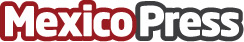 Practicum busca desarrollar más ciéntificos y analistas de datos en México El 80% de los graduados de Practicum encuentran nuevas oportunidades de trabajo, ayudando a los que cambian de carrera a conseguir el trabajo soñado en tecnologíaDatos de contacto:Alejandra Sánchez5540508885Nota de prensa publicada en: https://www.mexicopress.com.mx/practicum-busca-desarrollar-mas-cientificos-y Categorías: Programación Software http://www.mexicopress.com.mx